Повестка общего собрания с пояснениями.УТВЕРЖДЕНОРешением Членов Совета «Клуба директоров ИТ - 4СИО. Ру»Протокол N5от "24" апреля  2011 г.Утверждение Положения о членстве в Клубе.Положение о членстве определяет условия и порядок приема в члены Клуба лиц, не являющихся учредителями Клуба, порядок и сроки внесения членских взносов, права и обязанности членов, условия и порядок прекращения членства.Утверждение Положения о системе выборов членов в Совет Клуба.В Уставе Партнерства предусмотрено два исполнительных органа – Совет (коллегиальный орган) и Директор (единоличный орган). Вместе с тем, в Партнерстве отсутствует документ, подробно регламентирующий процедуру выборов в члены Совета  Клуба. В связи с этим следует принять Положение о системе выборов в член Совета.Утверждение решений о выведении из состава Партнерства всех членов, которые выходили из состава Партнерства за время его существования.В соответствии с п.6.11.3 Устава, Общее собрание должно утверждать решение о выведении из состава Партнерства заявителя. Чтобы соблюсти порядок, предусмотренный Уставом, следует утвердить решение о выходе всех лиц, которые были выведены из состава Партнерства за время его существования.Утверждение годового отчета и годового бухгалтерского баланса за .В соответствии с п.7.2. Устава Клуба  Общее собрание должно утверждать годовой отчет и годовой бухгалтерский баланс. Следует соблюсти положения  Устава и утвердить соответствующие документы.Утверждение Положения о  проведении Общего собрания членов Партнёрства.Положение упорядочит порядок организации и проведения Общего собрания, позволит решать вопросы деятельности Общества в дистанционном порядке. Утверждение Ревизора Партнерства.В соответствии с п. 8.1. Устава Общее собрание должно выбрать Ревизора сроком на 3 года с целью контроля над финансово – хозяйственной деятельностью Партнёрства. В обязанности Ревизора входит проведение ревизии не реже чем 1 раз в год, составление заключения по годовому отчету исполнительных органов, ежегодно отчитываться перед общим собранием.Утверждение Генерального Директора Партнёрства В соответствии с п. 7.8 Устава Директор является исполнительным  органом Партнёрства и подотчетен Общему собранию. Таким образом, Уставом Клуб предусмотрено, что утверждать Директора на должность  следует на Общем собрании членов Клуба.Таким образом, повестка общего собрания выглядит следующим образом:Утверждение Положения о членстве в Клубе.Утверждение Положения о выборах  в члены Совета Клуба (электронной).Утверждение решений о выведении из состава Партнёрства всех членов, которые выходили из состава Партнёрства за время его существования.Утверждение годового отчета и годового бухгалтерского баланса за .Утверждение Положения о проведении Общего собрания членов Партнёрства.Утверждение полномочий Ревизора Партнёрства.Подтверждение полномочий Директора Партнёрства Кравченко А. Ю.Внесение изменений в Устав Партнёрства.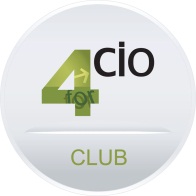 НП «Клуб директоров ИТ – 4 СИО. РУ»107023, г. Москва, ул. Большая Семеновская, д. 49, корп. 1, офис 511НП «Клуб директоров ИТ – 4 СИО. РУ»107023, г. Москва, ул. Большая Семеновская, д. 49, корп. 1, офис 511